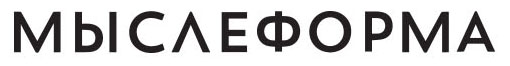 www.m-s-f.ruki@m-s-f.com+7 (495) 208 6 999БРИФ НА РАЗРАБОТКУ календаряМаксимально подробно заполненный бриф помогает составить более полную картину о работе, определить цели
и задачи проекта. Если некоторые вопросы вызовут у вас затруднения, мы готовы ответить на ваши вопросы.1. ОБЩАЯ ИНФОРМАЦИЯ________________________________________________________________________________________2. ПРОДУКТ________________________________________________________________________________________3. ЗАДАЧИ________________________________________________________________________________________4. ВЫБОР СТИЛИСТИКИ________________________________________________________________________________________5. ДОПОЛНЕНИЯ1.1. Полное название компании1.2. Контактное лицо (Ф.И.О., должность,
e-mail, телефон)1.3. Срок на разработку (планируемая дата начала и завершения работ)1.4. Официальный сайт компании (если есть)1.5. Бюджет, который заложен для данного вида работ2.1. Краткое описание товара/услуги2.2. Целевая аудитория (основные характеристики потребителя)2.3. Конкуренты (желательно с указанием адресов сайтов)2.4. Конкурентные преимущества вашего
продукта/услуги2.5. Какая идея и смысл заложены в название компании3.1. Каких целей предполагается достичь
с помощью данного проекта? 3.2. Основное сообщение, которое должно быть донесено до потребителя («мы инновационная компания», «нам можно доверять», «мы лидеры рынка», «престижный бренд», «высокое
качество и внимание к деталям»)3.3. Плюсы и минусы календарей, производимых для компании ранее.4.1. Образ будущего календаря (строгий корпоративный, развлекательный,
минималистичный, динамичный, молодежный)4.2. Укажите несколько календарей, которые
могут послужить примером по стилю
(с уточнениями деталей)4.3. Существует ли событие в жизни компании к которому должна быть привязана идея календаря (юбилей, тематическое мероприятие). Либо требуется подчеркнуть характеристики бренда - экологичность, открытость, технологичность и т.д.4.4. Примеры понравившихся календарей
с указанием конкретных деталей (композиция, цвета, типографика, идея)4.5. Пожелания по формату (вертикальный, горизонтальный, А3, А2, нестандартный формат). Основной перечень форматов, обязательных к разработке 
(настенный, настольный, карманный, интерактивный, квартальный)4.6. Цветовая гамма (желательные
и нежелательные цвета)4.7. Образы, графические элементы,
которых следует избегать в работе5.1. Укажите дополнительные моменты, которые могли бы помочь в разработке 
календаря